О внесении изменений в постановление администрации Цивильского муниципального округа №51 от 30.01.2023г. «Об утверждении муниципальной программы Цивильского муниципального округа Чувашской Республики «Модернизация и развитие сферы жилищно-коммунального хозяйства»В соответствии с Бюджетным кодексом Российской Федерации от 31.07.1998 №145-ФЗ, Федеральным законом от 06.10.2003 №131-ФЗ «Об общих принципах организации местного самоуправления в Российской Федерации», в целях достижения высоких стандартов благосостояния населения Цивильского муниципального округа Чувашской Республики и обеспечения сбалансированного экономического развития и конкурентоспособности экономики Цивильского муниципального округа  Чувашской Республики, администрация Цивильского муниципального округа Чувашской Республики ПОСТАНОВЛЯЕТ:Внести изменения в  муниципальную программу "Модернизация и развитие сферы жилищно-коммунального хозяйства"  утвержденную постановлением администрации Цивильского муниципального округа от 30 января 2023г. № 51 (далее – муниципальная программа):Паспорт муниципальной программы изложить в соответствии с Приложением № 1 к настоящему постановлению;Приложение № 2 к муниципальной программе изложить в соответствии с Приложением № 2 к настоящему постановлению;Приложение № 3 к муниципальной программе изложить в соответствии с Приложением № 3 к настоящему постановлению;Приложение № 4 к муниципальной программе изложить в соответствии с Приложением № 4 к настоящему постановлению;Приложение № 5 к муниципальной программе изложить в соответствии с Приложением № 5 к настоящему постановлению;Дополнить муниципальную программу приложением № 6.Настоящее постановление вступает в силу после его официального опубликования (обнародования).Глава Цивильского муниципального округа                                   					      А.В. ИвановПервый заместитель главы администрацииЦивильского муниципального округа- начальник Управления по благоустройству и развитию территорий                                               Л.П. Яковлева	_____________2023г.Начальник отдела строительства, дорожного хозяйства и ЖКХ                                              А.И. Михайлов	_____________2023г.Заведующий секторомправового обеспечения                                             Т.Ю. Павлова_____________2023г.	Главный специалист-эксперт отдела строительства, дорожного хозяйства и ЖКХ                                            Н.В. Профорова		 _____________2023г.	Приложение №1 к постановлению администрации Цивильского муниципального округа Чувашской Республикиот  26.05.2023г.  № 685«Приложение №1 к постановлению администрации Цивильского муниципального округа Чувашской Республикиот 30 января 2023г.  № 51Паспортмуниципальной программы Цивильского муниципального округа Чувашской Республики «Модернизация и развитие сферы жилищно-коммунального хозяйства» Введение.	Муниципальная программа «Модернизация и развитие сферы жилищно-коммунального хозяйства» на 2022-2035годы (далее – Программа) разработана в целях реализации федеральных законов в Цивильском муниципальном округе Чувашской Республике.Основные мероприятия Программы.	Основной целью настоящей Программы является улучшение условий проживания населения Цивильского муниципального округа Чувашской Республики, что предполагает повышение эксплуатационной надежности муниципального жилищного фонда населенных пунктов, в т.ч. проектирование, строительство, реконструкция (модернизация), капитальный ремонт, содержание объектов коммунального хозяйства находящихся в муниципальной собственности в исправном, надежном состоянии, обеспечение комфортных и безопасных условий проживания населения, доступности качественных услуг для населения.	Для достижения поставленной цели необходимо решение следующих задач:обеспечение мероприятий по капитальному ремонту многоквартирных домов находящихся в муниципальной собственности, капитальный ремонт источников водоснабжения (водонапорных башен и водозаборных скважин) в населенных пунктах. 	Система мероприятий Программы направлена на достижение намеченной цели и решение поставленных задач, планируется к реализации в течение 2022 - 2035 годов.	Мероприятия Программы по основным направлениям предусматривают:Раздел I. Обеспечение надежности качества жилищно-коммунальных услуг.Раздел II. Обеспечение населения Цивильского муниципального округа питьевой водой, соответствующей требованиям безопасности и безвредности, установленной санитарно-эпидемиологическими правилами, в объеме, достаточном для жизнедеятельности. Раздел III. Строительство и реконструкция (модернизация) объектов питьевого водоснабжения и водоподготовки с учетом оценки качества и безопасности питьевой воды в целях повышения качества подаваемой питьевой воды.Ресурсное обеспечение Программы.	Общий объем финансирования за весь период реализации Программы составляет 242 745,9 тыс. рублей, в том числе за счет средств республиканского бюджета Чувашской Республики – 48709,5 тыс. рублей,  средств муниципального бюджета – 194 036,4 тыс. рублей. В ходе реализации Программы объемы финансирования подлежат ежегодному уточнению с учетом реальных возможностей бюджета Цивильского муниципального округа Чувашской Республики.Механизм реализации Программы и контроль за ходом ее выполнения.	Заказчиком Программы является администрация Цивильского муниципального округа Чувашской Республики. Механизм реализации Программы представляет собой скоординированные по срокам и направлениям действия исполнителей мероприятий, направленные на повышение экологической безопасности в Цивильском муниципального округа Чувашской Республики.	Администрация Цивильского муниципального округа Чувашской Республики координирует деятельность исполнителей по выполнению программных мероприятий, контролирует использование финансовых средств, определяет первоочередность выполнения мероприятий с учетом приоритетных направлений Программы.»	Приложение № 2 к постановлению администрации Цивильского муниципального округа Чувашской Республикиот  26.05.2023г.  № 685«Приложение № 2 к постановлению администрации Цивильского муниципального округа Чувашской Республикиот  30 января 2023г.  № 51С В Е Д Е Н И Яо целевых показателях (индикаторах) муниципальной программы Цивильского муниципального округа Чувашской Республики «Модернизация и развитие сферы жилищно-коммунального хозяйства», ее подпрограмм и их значениях».Приложение № 3 к постановлению администрации Цивильского муниципального округа Чувашской Республикиот  26.05.2023г.  № 685«Приложение № 3 к постановлению администрации Цивильского муниципального округа Чувашской Республикиот  30 января 2023г.  № 51РЕСУРСНОЕ ОБЕСПЕЧЕНИЕи прогнозная (справочная) оценка расходов за счет всех источников финансирования реализации муниципальнойпрограммы Цивильского муниципального округа Чувашской Республики «Модернизация и развитие сферы жилищно-коммунального хозяйства»».										Приложение № 4 к постановлению администрации Цивильского муниципального округа Чувашской Республикиот  26.05.2023г.  № 685«Приложение № 4 к постановлению администрации Цивильского муниципального округа Чувашской Республикиот  30 января 2023г.  № 51Подпрограмма«Модернизация коммунальной инфраструктуры на территории Чувашской Республики» муниципальной программы Цивильского муниципального округа Чувашской Республики «Модернизация и развитие сферы жилищно-коммунального хозяйства»Паспортподпрограммы «Модернизация коммунальной инфраструктуры на территории Чувашской Республики» муниципальной программы Цивильского муниципального округа Чувашской Республики «Модернизация и развитие сферы жилищно-коммунального хозяйства» (далее – подпрограмма)Введение.	Подпрограмма «Модернизация коммунальной инфраструктуры на территории Чувашской Республики» муниципальной программы Цивильского муниципального округа Чувашской Республики «Модернизация и развитие сферы жилищно-коммунального хозяйства» разработана в целях реализации федеральных и региональных законов в Цивильском муниципальном округе Чувашской Республики.Основные цели подпрограммы.	Основной целью настоящей подпрограммы является модернизация и развитие объектов коммунальной инфраструктуры, приведение коммунальной инфраструктуры в соответствие со стандартами качества, обеспечивающими комфортные и безопасные условия проживания населения.	Для достижения поставленной цели необходимо решение следующих задач:модернизацию коммунальной инфраструктуры для сокращения будущих расходов на текущий ремонт и экономии энергоресурсов,  привлечение частных инвестиций в модернизацию коммунальной инфраструктуры;	Система мероприятий подпрограммы направлена на достижение намеченной цели и решение поставленных задач, планируется к реализации в течение 2023 - 2035 годов.Перечень и сведения о целевых индикаторах и показателях подпрограммы с расшифровкой плановых значений по годам ее реализации.Характеристики основных мероприятий, мероприятий подпрограммы с указанием сроков и этапов их реализации.	Подпрограмма предусматривает реализацию основных мероприятий, которые позволят обеспечить достижение целевых индикаторов:	Мероприятия подпрограммы предусматривают:Основное мероприятие 1 «Обеспечение качества жилищно-коммунальных услуг» модернизацию котельных и реконструкцию сетей теплоснабжения.Основное мероприятие 2 «Улучшение потребительских и эксплуатационных характеристик жилищного фонда, обеспечивающих гражданам безопасные и комфортные условия проживания» проведение капитального ремонта в многоквартирных домах.	Подпрограмма планируется к реализации в течение 2023 – 2035 годов.Ресурсное обеспечение подпрограммы.	Расходы подпрограммы формируются за счет средств республиканского бюджета Чувашской Республики, местных бюджетов и внебюджетных источников.	Общий объем финансирования подпрограммы в 2023–2035 годах составит 73560,1 тыс. рублей, в том числе за счет средств республиканского бюджета Чувашской Республики – 0,00 тыс. рублей, за счет средств местных бюджетов – 73560,1 тыс. рублей, за счет внебюджетных источников – 0,0 тыс. рублей.Прогнозируемые объемы финансирования подпрограммы на 1 этапе составят 14394,6 тыс. рублей, на 2 этапе – 26622,5 тыс. рублей, на 3 этапе – 32543,0 тыс. рублей,Ресурсное обеспечение реализации подпрограммы муниципальной программы за счет всех источников финансирования приведены в приложении № 1 к подпрограмме муниципальной программы.В ходе реализации подпрограммы объемы финансирования подлежат ежегодной корректировке на основе анализа полученных результатов и с учетом реальных возможностей муниципального бюджета Цивильского муниципального округа Чувашской Республики.Механизм реализации подпрограммы и контроль за ходом ее выполнения.Приложение №1к подпрограмме «Модернизация коммунальной инфраструктуры на территории Чувашской Республики» муниципальной программы Цивильского муниципального округа Чувашской Республики «Модернизация и развитие сферы жилищно- коммунального хозяйства»Ресурсное обеспечение реализации подпрограммы «Модернизация коммунальной инфраструктуры на территории Чувашской Республики» муниципальной программы Цивильского муниципального округа Чувашской Республики «Модернизация и развитие сферы жилищно-коммунального хозяйства»».				Приложение № 5 к постановлению администрации Цивильского муниципального округа Чувашской Республикиот  26.05.2023г.  № 685«Приложение № 5 к постановлению администрации Цивильского муниципального округа Чувашской Республикиот  30 января 2023г.  № 51»Подпрограмма«Строительство и реконструкция (модернизация) объектов питьевого водоснабжения и водоподготовки с учетом оценки качества и безопасности питьевой воды» муниципальной программы Цивильского муниципального округа Чувашской Республики «Модернизация и развитие сферы жилищно-коммунального хозяйства»Паспортподпрограммы Строительство и реконструкция (модернизация) объектов питьевого водоснабжения и водоподготовки с учетом оценки качества и безопасности питьевой воды" муниципальной программы Цивильского муниципального округа Чувашской Республики «Модернизация и развитие сферы жилищно-коммунального хозяйства» (далее – подпрограмма)Введение.	Подпрограмма «Строительство и реконструкция (модернизация) объектов питьевого водоснабжения и водоподготовки с учетом оценки качества и безопасности питьевой воды муниципальной программы Цивильского муниципального округа Чувашской Республики «Модернизация и развитие сферы жилищно-коммунального хозяйства» разработана в целях реализации федеральных законов в Цивильском муниципальном округе Чувашской Республики.	Основные цели и мероприятия подпрограммы.		Основной целью настоящей подпрограммы является улучшение питьевого централизованного водоснабжения населения, повышение эксплуатационной надежности источников водоснабжения, объектов используемых для очистки питьевых вод.	Для достижения поставленной цели необходимо решение следующих задач:Обеспечение мероприятий по капитальному ремонту и текущему ремонту объектов водоснабжения (водозаборных сооружений, водопроводов и др.) находящихся в муниципальной собственности. Надежная безаварийная эксплуатация, техническое содержание и обслуживание сетей водопроводов.	Система мероприятий подпрограммы направлена на достижение намеченной цели и решение поставленных задач, планируется к реализации в течение 2023 - 2035 годов.	Мероприятия подпрограммы по основным направлениям предусматривают:Основное мероприятие 1. Развитие систем водоснабжения муниципальных образований  предполагает капитальный и текущий ремонт объектов водоснабжения (водозаборных сооружений, водопроводов и др.) находящихся в муниципальной собственности. Обеспечение надежной эксплуатации, техническое содержание и обслуживание сетей водопроводов.Перечень и сведения о целевых индикаторах и показателях подпрограммы с расшифровкой плановых значений по годам ее реализации.Ресурсное обеспечение подпрограммы.	Общий объем финансирования подпрограммы в 2023–2035 годах составит 116 240,7 тыс. рублей, в том числе за счет средств республиканского бюджета Чувашской Республики – 0,00 тыс. рублей, за счет средств местных бюджетов –116 240,7 тыс. рублей, за счет внебюджетных источников – 0,0 тыс. рублей.Прогнозируемые объемы финансирования подпрограммы на 1 этапе составят 19 022,2 тыс. рублей, на 2 этапе – 43745,0 тыс. рублей, на 3 этапе – 53473,5 тыс. рублей,Ресурсное обеспечение реализации подпрограммы муниципальной программы за счет всех источников финансирования приведены в приложении № 1 к подпрограмме муниципальной программы.	В ходе реализации подпрограммы объемы финансирования подлежат ежегодному уточнению с учетом реальных возможностей бюджета Цивильского муниципального округа Чувашской Республики.Механизм реализации подпрограммы и контроль за ходом ее выполнения.	Заказчиком подпрограммы является администрация Цивильского муниципального округа Чувашской Республики. Механизм реализации подпрограммы представляет собой скоординированные по срокам и направлениям действия исполнителей мероприятий, направленные на повышение качества жизни населения Цивильского муниципального округа Чувашской Республики.	Цивильская районная администрация Цивильского муниципального округа Чувашской Республики координирует деятельность исполнителей по выполнению программных мероприятий, контролирует использование финансовых средств, определяет первоочередность выполнения мероприятий с учетом приоритетных направлений подпрограммы.Приложение №1к подпрограмме «Строительство и реконструкция (модернизация) объектов питьевого водоснабжения и водоподготовки с учетом оценки качества и безопасности питьевой воды» муниципальной программы Цивильского муниципального округа Чувашской Республики «Модернизация и развитие сферы жилищно-коммунального хозяйства»Ресурсное обеспечение реализации подпрограммы «Строительство и реконструкция (модернизация) объектов питьевого водоснабжения и водоподготовки с учетом оценки качества и безопасности питьевой воды" муниципальной программы Цивильского муниципального округа Чувашской Республики «Модернизация и развитие сферы жилищно-коммунального хозяйства»».Приложение № 6 к постановлению администрации Цивильского муниципального округа Чувашской Республикиот  26.05.2023г.  № 685ПодпрограммаРазвитие систем коммунальной инфраструктуры и объектов, используемых для очистки сточных вод муниципальной программы Цивильского муниципального округа Чувашской Республики «Модернизация и развитие сферы жилищно-коммунального хозяйства»Паспортподпрограммы Развитие систем коммунальной инфраструктуры и объектов, используемых для очистки сточных вод муниципальной программы Цивильского муниципального округа Чувашской Республики «Модернизация и развитие сферы жилищно-коммунального хозяйства» (далее – подпрограмма)Введение.	Подпрограмма «Развитие систем коммунальной инфраструктуры и объектов, используемых для очистки сточных вод муниципальной программы Цивильского муниципального округа Чувашской Республики «Модернизация и развитие сферы жилищно-коммунального хозяйства» разработана в целях реализации федеральных законов в Цивильском муниципальном округе Чувашской Республики.Основные цели и мероприятия подпрограммы.	Основной целью настоящей подпрограммы является улучшение питьевого централизованного водоснабжения населения, повышение эксплуатационной надежности источников водоснабжения, объектов используемых для очистки питьевых вод.	Для достижения поставленной цели необходимо решение следующих задач:Обеспечение мероприятий по созданию и  (или) модернизации источников водоснабжения, капитальному ремонту водонапорных башен и водозаборных скважин находящихся в муниципальной собственности, проведение мероприятий по ремонту, строительству объектов по очистке питьевых вод.	Система мероприятий подпрограммы направлена на достижение намеченной цели и решение поставленных задач, планируется к реализации в течение 2023 - 2035 годов.	Мероприятия подпрограммы по основным направлениям предусматривают:Основное мероприятие 1. Развитие систем водоснабжения муниципальных образований  предполагает создание и  (или) модернизацию источников водоснабжения (водонапорных башен и водозаборных скважин) в населенных пунктах для обеспечения государственных (муниципальных) нужд.Перечень и сведения о целевых индикаторах и показателях подпрограммы с расшифровкой плановых значений по годам ее реализации.Ресурсное обеспечение Программы.	Общий объем финансирования подпрограммы в 2023–2035 годах составит 52945,1тыс. рублей, в том числе за счет средств республиканского бюджета Чувашской Республики – 48709,5 тыс. рублей, за счет средств местных бюджетов – 4235,6 тыс. рублей, за счет внебюджетных источников – 0,0 тыс. рублей.Прогнозируемые объемы финансирования подпрограммы на 1 этапе составят 52945,1 тыс. рублей, на 2 этапе – 0,0 тыс. рублей, на 3 этапе – 0,0 тыс. рублей,Ресурсное обеспечение реализации подпрограммы муниципальной программы за счет всех источников финансирования приведены в приложении № 1 к подпрограмме муниципальной программы.В ходе реализации подпрограммы объемы финансирования подлежат ежегодному уточнению с учетом реальных возможностей бюджета Цивильского муниципального округа Чувашской Республики.Механизм реализации подпрограммы и контроль за ходом ее выполнения.	Заказчиком подпрограммы является администрация Цивильского муниципального округа Чувашской Республики. Механизм реализации подпрограммы представляет собой скоординированные по срокам и направлениям действия исполнителей мероприятий, направленные на повышение качества жизни населения Цивильского муниципального округа Чувашской Республики.	Цивильская районная администрация Цивильского муниципального округа Чувашской Республики координирует деятельность исполнителей по выполнению программных мероприятий, контролирует использование финансовых средств, определяет первоочередность выполнения мероприятий с учетом приоритетных направлений подпрограммы.Приложение №1к подпрограмме «Развитие систем коммунальной инфраструктуры и объектов, используемых для очистки сточных вод» муниципальной программы Цивильского муниципального округа Чувашской Республики «Модернизация и развитие сферы жилишно- коммунального хозяйства»Ресурсное обеспечение реализации подпрограммы «Развитие систем коммунальной инфраструктуры и объектов, используемых для очистки сточных вод» муниципальной программы Цивильского муниципального округа Чувашской Республики «Модернизация и развитие сферы жилищно-коммунального хозяйства»ЧĂВАШ РЕСПУБЛИКИ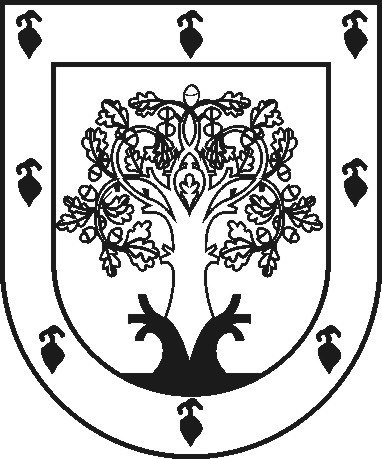 ЧУВАШСКАЯ РЕСПУБЛИКАÇĚРПӲМУНИЦИПАЛЛĂ ОКРУГĔНАДМИНИСТРАЦИЙĚЙЫШĂНУ2023 ç. ҫу уйӑхĕн 26-мӗшӗ 685 №Çěрпÿ хулиАДМИНИСТРАЦИЯ ЦИВИЛЬСКОГО МУНИЦИПАЛЬНОГО ОКРУГАПОСТАНОВЛЕНИЕот 26 мая 2023 г. № 685город ЦивильскОтветственный исполнитель муниципальной программыотдел строительства, дорожного хозяйства и ЖКХ администрации Цивильского муниципального округа Чувашской РеспубликиСоисполнители муниципальной программыструктурные подразделения администрации Цивильского муниципального округа Чувашской Республики; территориальные отделы  Цивильского муниципального округа Чувашской Республики Подпрограммы муниципальной программы (программы)«Модернизация коммунальной инфраструктуры на территории Чувашской Республики» «Строительство и реконструкция (модернизация) объектов питьевого водоснабжения и водоподготовки с учетом оценки качества и безопасности питьевой воды»«Развитие систем коммунальной инфраструктуры и объектов, используемых для очистки сточных вод»Цели муниципальной программысоздание условий для приведения коммунальной инфраструктуры в соответствие со стандартами качества, обеспечивающими комфортные и безопасные условия проживания населения; повышение надежности функционирования коммунальной инфраструктуры  населенных пунктов;обеспечение населения питьевой водой, соответствующей требованиям безопасности и безвредности, установленным санитарно-эпидемиологическими правилами, в объеме, достаточном для жизнедеятельности, улучшение на этой основе состояния здоровья жителей и социально-экологической обстановки на территории Цивильского муниципального округа Чувашской Республики.Задачи муниципальной программымодернизация коммунальной инфраструктуры для сокращения будущих расходов на текущий ремонт и экономии энергоресурсов;повышение качества питьевого водоснабжения и надежности систем водоснабжения в населенных пунктахЦелевые индикаторы и показатели муниципальной программы удовлетворенность граждан качеством жилищно-коммунальных услуг количество многоквартирных домов, в которых проведен капитальный ремонт;доля населения Цивильского муниципального округа Чувашской Республики, обеспеченного качественной питьевой водой из систем централизованного водоснабжения;   количество капитально отремонтированных источников водоснабжения (водонапорных башен и водозаборных скважин) в населенных пунктах.Сроки и этапы реализации муниципальной программы2023 – 2035, в том числе:1 этап – 2022 – 2025 годы; 2 этап – 2026 – 2030 годы;3 этап – 2031 – 2035 годыОбъемы финансирования муниципальной программы с разбивкой по годам реализации программыобщий объем финансирования муниципальной  программы составляет   242 745,9 тыс. рублей, в том числе:1 этап –86 361,9 тыс. рублей, в том числе:в 2023 году  – 67 918,7 тыс. рублей;в 2024 году  – 5 821,5 тыс. рублей;в 2025 году  – 12 621,7 тыс. рублей;2 этап – 70 367,5 тыс. рублей;3 этап – 86 016,5  тыс. рублей,из них:средства республиканского бюджета Чувашской Республики – 48709,5 тыс. рублей (20 процентов), в том числе:1 этап – 0,00 тыс. рублей, в том числе:в 2023 году –48709,5тыс. рублей;в 2024 году –0,0 тыс. рублей;в 2025 году –0,0 тыс. рублей;2 этап –0,0 тыс. рублей;3 этап –0,0 тыс. рублей;средства муниципального бюджета – 194 036,4 тыс. рублей (80 процентов), в том числе:1 этап –37 652,4 тыс. рублей, в том числе:в 2023 году  – 19 209,2 тыс. рублей;в 2024 году  – 5 821,5 тыс. рублей;в 2025 году  – 12 621,7 тыс. рублей;2 этап – 70 367,5 тыс. рублей;3 этап – 86 016,5  тыс. рублей; внебюджетных источников – 0,00 тыс. рублей;   объем финансирования подпрограммы подлежит ежегодному уточнению исходя из реальных возможностей бюджетов всех уровней.Ожидаемые результаты реализации муниципальной программыреализация муниципальной программы обеспечит:повышение качества жизни населения Цивильского муниципального округа№ ппЦелевой показатель (индикатор)(наименование)Единица измеренияЗначения целевых показателей (индикаторов)Значения целевых показателей (индикаторов)Значения целевых показателей (индикаторов)Значения целевых показателей (индикаторов)Значения целевых показателей (индикаторов)№ ппЦелевой показатель (индикатор)(наименование)Единица измерения2023г. 2024г. 2025г. 2026-2030г.г. 2031-2035г.г. 12345678Муниципальная программа Цивильского муниципального округа Чувашской Республики	 «Модернизация и развитие сферы жилищно-коммунального хозяйства»	Муниципальная программа Цивильского муниципального округа Чувашской Республики	 «Модернизация и развитие сферы жилищно-коммунального хозяйства»	Муниципальная программа Цивильского муниципального округа Чувашской Республики	 «Модернизация и развитие сферы жилищно-коммунального хозяйства»	Муниципальная программа Цивильского муниципального округа Чувашской Республики	 «Модернизация и развитие сферы жилищно-коммунального хозяйства»	Муниципальная программа Цивильского муниципального округа Чувашской Республики	 «Модернизация и развитие сферы жилищно-коммунального хозяйства»	Муниципальная программа Цивильского муниципального округа Чувашской Республики	 «Модернизация и развитие сферы жилищно-коммунального хозяйства»	Муниципальная программа Цивильского муниципального округа Чувашской Республики	 «Модернизация и развитие сферы жилищно-коммунального хозяйства»	Муниципальная программа Цивильского муниципального округа Чувашской Республики	 «Модернизация и развитие сферы жилищно-коммунального хозяйства»	1.Удовлетворенность граждан качеством жилищно-коммунальных услугпроцентов82858787872.Количество многоквартирных домов, в которых проведен капитальный ремонтединиц10101010103.Доля населения Цивильского муниципального округа Чувашской Республики, обеспеченного качественной питьевой водой из систем централизованного водоснабженияпроцентов79,880,180,482,686,74.Количество капитально отремонтированных источников водоснабжения (водонапорных башен и водозаборных скважин) в населенных пунктах.единиц2111000Подпрограмма «Модернизация коммунальной инфраструктуры на территории Чувашской Республики»Подпрограмма «Модернизация коммунальной инфраструктуры на территории Чувашской Республики»Подпрограмма «Модернизация коммунальной инфраструктуры на территории Чувашской Республики»Подпрограмма «Модернизация коммунальной инфраструктуры на территории Чувашской Республики»Подпрограмма «Модернизация коммунальной инфраструктуры на территории Чувашской Республики»Подпрограмма «Модернизация коммунальной инфраструктуры на территории Чувашской Республики»Подпрограмма «Модернизация коммунальной инфраструктуры на территории Чувашской Республики»Подпрограмма «Модернизация коммунальной инфраструктуры на территории Чувашской Республики»1.Удовлетворенность граждан качеством жилищно-коммунальных услугпроцентов82858787872.Количество многоквартирных домов, в которых проведен капитальный ремонтединиц1010101010Подпрограмма «Строительство и реконструкция (модернизация) объектов питьевого водоснабжения и водоподготовкис учетом оценки качества и безопасности питьевой воды» Подпрограмма «Строительство и реконструкция (модернизация) объектов питьевого водоснабжения и водоподготовкис учетом оценки качества и безопасности питьевой воды» Подпрограмма «Строительство и реконструкция (модернизация) объектов питьевого водоснабжения и водоподготовкис учетом оценки качества и безопасности питьевой воды» Подпрограмма «Строительство и реконструкция (модернизация) объектов питьевого водоснабжения и водоподготовкис учетом оценки качества и безопасности питьевой воды» Подпрограмма «Строительство и реконструкция (модернизация) объектов питьевого водоснабжения и водоподготовкис учетом оценки качества и безопасности питьевой воды» Подпрограмма «Строительство и реконструкция (модернизация) объектов питьевого водоснабжения и водоподготовкис учетом оценки качества и безопасности питьевой воды» Подпрограмма «Строительство и реконструкция (модернизация) объектов питьевого водоснабжения и водоподготовкис учетом оценки качества и безопасности питьевой воды» Подпрограмма «Строительство и реконструкция (модернизация) объектов питьевого водоснабжения и водоподготовкис учетом оценки качества и безопасности питьевой воды» 1.Доля населения Цивильского муниципального округа Чувашской Республики, обеспеченного качественной питьевой водой из систем централизованного водоснабженияпроцентов79,880,180,482,686,7Подпрограмма «Развитие систем коммунальной инфраструктуры и объектов, используемых для очистки сточных вод»Подпрограмма «Развитие систем коммунальной инфраструктуры и объектов, используемых для очистки сточных вод»Подпрограмма «Развитие систем коммунальной инфраструктуры и объектов, используемых для очистки сточных вод»Подпрограмма «Развитие систем коммунальной инфраструктуры и объектов, используемых для очистки сточных вод»Подпрограмма «Развитие систем коммунальной инфраструктуры и объектов, используемых для очистки сточных вод»Подпрограмма «Развитие систем коммунальной инфраструктуры и объектов, используемых для очистки сточных вод»Подпрограмма «Развитие систем коммунальной инфраструктуры и объектов, используемых для очистки сточных вод»Подпрограмма «Развитие систем коммунальной инфраструктуры и объектов, используемых для очистки сточных вод»1.Количество капитально отремонтированных источников водоснабжения (водонапорных башен и водозаборных скважин) в населенных пунктах.единиц2111000СтатусНаименование муниципальной программы , подпрограммы государственной программы Чувашской Республики (основного мероприятия)Код бюджетной классификацииКод бюджетной классификацииИсточникифинансированияРасходы по годам, тыс. рублейРасходы по годам, тыс. рублейРасходы по годам, тыс. рублейРасходы по годам, тыс. рублейРасходы по годам, тыс. рублейСтатусНаименование муниципальной программы , подпрограммы государственной программы Чувашской Республики (основного мероприятия)главный распорядитель бюджетных средствцелевая статья расходовИсточникифинансирования2023г.2024г.2025г.2026 -2030г.г.2031-2035г.г.12345678910Муниципальная программа «Модернизация и развитие сферы жилищно-коммунального хозяйства»903A100000000всего67918,75821,512621,770367,586016,5Муниципальная программа «Модернизация и развитие сферы жилищно-коммунального хозяйства»903A100000000федеральный бюджет0,00,00,00,00,0Муниципальная программа «Модернизация и развитие сферы жилищно-коммунального хозяйства»903A100000000республиканский бюджет Чувашской Республики48 709,50,00,00,00,0Муниципальная программа «Модернизация и развитие сферы жилищно-коммунального хозяйства»903A100000000местные бюджеты19209,25821,512621,770367,586016,5Муниципальная программа «Модернизация и развитие сферы жилищно-коммунального хозяйства»903A100000000внебюджетные источники0,00,00,00,00,0Подпрограмма «Модернизация коммунальной инфраструктуры на территории Чувашской Республики»903A110000000всего 4994,64700,04700,026622,532543,0Подпрограмма «Модернизация коммунальной инфраструктуры на территории Чувашской Республики»903A110000000федеральный бюджет0,00,00,00,00,0Подпрограмма «Модернизация коммунальной инфраструктуры на территории Чувашской Республики»903A110000000республиканский бюджет Чувашской Республики0,00,00,00,00,0Подпрограмма «Модернизация коммунальной инфраструктуры на территории Чувашской Республики»903A110000000местные бюджеты4994,64700,04700,026622,532543,0Подпрограмма «Модернизация коммунальной инфраструктуры на территории Чувашской Республики»903A110000000внебюджетные источники0,00,00,00,00,0Основное мероприятие 1Обеспечение качества жилищно-коммунальных услуг 903A110100000всего 2694,62400,02400,013924,017020,0Основное мероприятие 1Обеспечение качества жилищно-коммунальных услуг 903A110100000федеральный бюджет0,00,00,00,00,0Основное мероприятие 1Обеспечение качества жилищно-коммунальных услуг 903A110100000республиканский бюджет Чувашской Республики0,00,00,00,00,0Основное мероприятие 1Обеспечение качества жилищно-коммунальных услуг 903A110100000местные бюджеты2694,62400,02400,013924,017020,0Основное мероприятие 1Обеспечение качества жилищно-коммунальных услуг 903A110100000внебюджетные источники0,00,00,00,00,0Основное мероприятие 2Улучшение потребительских и эксплуатационных характеристик жилищного фонда, обеспечивающих гражданам безопасные и комфортные условия проживания903A110300000всего2300,02300,02300,012698,515523,0Основное мероприятие 2Улучшение потребительских и эксплуатационных характеристик жилищного фонда, обеспечивающих гражданам безопасные и комфортные условия проживания903A110300000федеральный бюджет0,00,00,00,00,0Основное мероприятие 2Улучшение потребительских и эксплуатационных характеристик жилищного фонда, обеспечивающих гражданам безопасные и комфортные условия проживания903A110300000республиканский бюджет Чувашской Республики0,00,00,00,00,0Основное мероприятие 2Улучшение потребительских и эксплуатационных характеристик жилищного фонда, обеспечивающих гражданам безопасные и комфортные условия проживания903A110300000местные бюджеты2300,02300,02300,012698,515523,0Основное мероприятие 2Улучшение потребительских и эксплуатационных характеристик жилищного фонда, обеспечивающих гражданам безопасные и комфортные условия проживания903A110300000внебюджетные источники0,00,00,00,00,0Подпрограмма Строительство и реконструкция (модернизация) объектов питьевого водоснабжения и водоподготовки с учетом оценки качества и безопасности питьевой воды903A130000000всего9 979,01 121,57 921,743745,053473,5Подпрограмма Строительство и реконструкция (модернизация) объектов питьевого водоснабжения и водоподготовки с учетом оценки качества и безопасности питьевой воды903A130000000федеральный бюджет0,00,00,00,00,0Подпрограмма Строительство и реконструкция (модернизация) объектов питьевого водоснабжения и водоподготовки с учетом оценки качества и безопасности питьевой воды903A130000000республиканский бюджет Чувашской Республики0,00,00,00,00,0Подпрограмма Строительство и реконструкция (модернизация) объектов питьевого водоснабжения и водоподготовки с учетом оценки качества и безопасности питьевой воды903A130000000местные бюджеты9 979,01 121,57 921,743745,053473,5Подпрограмма Строительство и реконструкция (модернизация) объектов питьевого водоснабжения и водоподготовки с учетом оценки качества и безопасности питьевой воды903A130000000внебюджетные источники0,00,00,00,00,0Основное мероприятие 1Развитие систем водоснабжения муниципальных образований903A130100000всего9 979,01 121,57 921,743745,053473,5Основное мероприятие 1Развитие систем водоснабжения муниципальных образований903A130100000федеральный бюджет0,00,00,00,00,0Основное мероприятие 1Развитие систем водоснабжения муниципальных образований903A130100000республиканский бюджет Чувашской Республики0,00,00,00,00,0Основное мероприятие 1Развитие систем водоснабжения муниципальных образований903A130100000местные бюджеты9 979,01 121,57 921,743745,053473,5Основное мероприятие 1Развитие систем водоснабжения муниципальных образований903A130100000внебюджетные источники0,00,00,00,00,0Подпрограмма Развитие систем коммунальной инфраструктуры и объектов, используемых для очистки сточных вод  903A130000000всего52 945,10,00,00,00,0Подпрограмма Развитие систем коммунальной инфраструктуры и объектов, используемых для очистки сточных вод  903A130000000федеральный бюджет0,00,00,00,00,0Подпрограмма Развитие систем коммунальной инфраструктуры и объектов, используемых для очистки сточных вод  903A130000000республиканский бюджет Чувашской Республики48 709,50,00,00,00,0Подпрограмма Развитие систем коммунальной инфраструктуры и объектов, используемых для очистки сточных вод  903A130000000местные бюджеты4 235,60,00,00,00,0Подпрограмма Развитие систем коммунальной инфраструктуры и объектов, используемых для очистки сточных вод  903A130000000внебюджетные источники0,00,00,00,00,0Основное мероприятие 1Развитие систем водоснабжения муниципальных образований903A130100000всего52 945,10,00,00,00,0Основное мероприятие 1Развитие систем водоснабжения муниципальных образований903A130100000федеральный бюджет0,00,00,00,00,0Основное мероприятие 1Развитие систем водоснабжения муниципальных образований903A130100000республиканский бюджет Чувашской Республики48 709,50,00,00,00,0Основное мероприятие 1Развитие систем водоснабжения муниципальных образований903A130100000местные бюджеты4 235,60,00,00,00,0Основное мероприятие 1Развитие систем водоснабжения муниципальных образований903A130100000внебюджетные источники0,00,00,00,00,0Ответственный исполнитель подпрограммы  отдел строительства, дорожного хозяйства и ЖКХ администрации Цивильского муниципального округа Чувашской РеспубликиСоисполнители подпрограммы  структурные подразделения Цивильского муниципального округа,  территориальные отделы Цивильского муниципального округаЦели подпрограммы (если имеются)  приведение коммунальной инфраструктуры в соответствие со стандартами качества, обеспечивающими комфортные и безопасные условия проживания населения Задачи подпрограммы  модернизация коммунальной инфраструктуры для сокращения будущих расходов на текущий ремонт и экономии энергоресурсов;  привлечение частных инвестиций в модернизацию коммунальной инфраструктуры  Целевые индикаторы и показатели подпрограммы  удовлетворенность граждан качеством жилищно-коммунальных услуг  количество многоквартирных домов, в которых проведен капитальный ремонтЭтапы и сроки реализации подпрограммы  2023 - 2035 годы, в том числе:1 этап –2023–2025 годы;2 этап –2026–2030 годы;3 этап –2031–2035 годыОбъемы финансирования подпрограммы с разбивкой по годам реализации программы  прогнозируемые объемы финансирования подпрограммы в 2023–2035 годах составляют 73560,1 тыс. рублей, в том числе:в 2023 году –  4994,6 тыс. рублей;в 2024 году –  4700,0 тыс. рублей;в 2025 году –   4700,0 тыс. рублей;в 2026–2030 годах –  26622,5 тыс. рублей;в 2031–2035 годах –   32543,0тыс. рублей;  из них средства:  республиканского бюджета Чувашской Республики –          0,00 тыс. рублей в том числе:в 2023 году –  0,00 тыс. рублей;в 2024 году –   0,00 ыс. рублей;в 2025 году –   0,00 тыс. рублей;в 2026–2030 годах –  0,00 тыс. рублей;в 2031–2035 годах –  0,00 тыс. рублей;  местных бюджетов – 73560,1,0 тыс. рублей, в том числе:в 2023 году –  4994,6 тыс. рублей;в 2024 году –  4700,0 тыс. рублей;в 2025 году –   4700,0 тыс. рублей;в 2026–2030 годах –  26622,5 тыс. рублей;в 2031–2035 годах –   32543,0тыс. рублей;  внебюджетных источников – 0,00 тыс. рублей;   объем финансирования подпрограммы подлежит ежегодному уточнению исходя из реальных возможностей бюджетов всех уровней.Ожидаемые результаты реализации подпрограммы  реализация подпрограммы должна обеспечить:привлечение инвестиций в коммунальную инфраструктуру;  улучшение потребительских и эксплуатационных характеристик жилищного фонда.№пЦелевой индикатор и показатель (наименование)Единица измеренияЗначения показателейЗначения показателейЗначения показателейЗначения показателейЗначения показателейЗначения показателей№пЦелевой индикатор и показатель (наименование)Единица измерения2023 г.2024 г.2025 г.2026 -2030гг.2031-2035г г.123456781Удовлетворенность граждан качеством жилищно-коммунальных услуг%82858787872Количество многоквартирных домов, в которых проведен капитальный ремонтЕд.1010101010	      Заказчиком подпрограммы является администрация Цивильского муниципального округа Чувашской Республики. Механизм реализации подпрограммы представляет собой скоординированные по срокам и направлениям действия исполнителей мероприятий, направленные на повышение качества жизни населения Цивильского муниципального округа Чувашской Республики.          Цивильская районная администрация Цивильского муниципального округа Чувашской Республики координирует деятельность исполнителей по выполнению программных мероприятий, контролирует использование финансовых средств, определяет первоочередность выполнения мероприятий с учетом приоритетных направлений подпрограммы. СтатусНаименование муниципальной программы , подпрограммы государственной программы Чувашской Республики (основного мероприятия)Код бюджетной классификацииКод бюджетной классификацииИсточникифинансированияРасходы по годам, тыс. рублейРасходы по годам, тыс. рублейРасходы по годам, тыс. рублейРасходы по годам, тыс. рублейРасходы по годам, тыс. рублейСтатусНаименование муниципальной программы , подпрограммы государственной программы Чувашской Республики (основного мероприятия)главный распорядитель бюджетных средствцелевая статья расходовИсточникифинансирования2023г.2024г.2025г.2026-2030гг.2031-2035гг.12345678910Подпрограмма «Модернизация коммунальной инфраструктуры на территории Цивильского района Чувашской Республики»903A110000000всего 4 994,64 700,04 700,026 622,532 543,0Подпрограмма «Модернизация коммунальной инфраструктуры на территории Цивильского района Чувашской Республики»903A110000000федеральный бюджет0,00,00,00,00,0Подпрограмма «Модернизация коммунальной инфраструктуры на территории Цивильского района Чувашской Республики»903A110000000республиканский бюджет Чувашской Республики0,00,00,00,00,0Подпрограмма «Модернизация коммунальной инфраструктуры на территории Цивильского района Чувашской Республики»903A110000000местные бюджеты4 994,64 700,04 700,026 622,532 543,0Подпрограмма «Модернизация коммунальной инфраструктуры на территории Цивильского района Чувашской Республики»903A110000000внебюджетные источники0,00,00,00,00,0Основное мероприятие 1Обеспечение качества жилищно-коммунальных услуг 903A110100000всего 2 694,62 400,02 400,013 924,017 020,0Основное мероприятие 1Обеспечение качества жилищно-коммунальных услуг 903A110100000федеральный бюджет0,00,00,00,00,0Основное мероприятие 1Обеспечение качества жилищно-коммунальных услуг 903A110100000республиканский бюджет Чувашской Республики0,00,00,00,00,0Основное мероприятие 1Обеспечение качества жилищно-коммунальных услуг 903A110100000местные бюджеты2 694,62 400,02 400,013 924,017 020,0Основное мероприятие 1Обеспечение качества жилищно-коммунальных услуг 903A110100000внебюджетные источники0,00,00,00,00,0мероприятие 1.1Осуществление функций по использованию объектов коммунального хозяйства муниципальных образований, содержание объектов коммунального хозяйства903A110170230всего2 501,3 2 400,002 400,0013 228,0016 170,00мероприятие 1.1Осуществление функций по использованию объектов коммунального хозяйства муниципальных образований, содержание объектов коммунального хозяйства903A110170230федеральный бюджет0,00,00,00,00,0мероприятие 1.1Осуществление функций по использованию объектов коммунального хозяйства муниципальных образований, содержание объектов коммунального хозяйства903A110170230республиканский бюджет Чувашской Республики0,00,00,00,00,0мероприятие 1.1Осуществление функций по использованию объектов коммунального хозяйства муниципальных образований, содержание объектов коммунального хозяйства903A110170230местные бюджеты2 501,32 400,002 400,0013 228,016 170,00мероприятие 1.1Осуществление функций по использованию объектов коммунального хозяйства муниципальных образований, содержание объектов коммунального хозяйства903A110170230внебюджетные источники0,00,00,00,00,0мероприятие 1.1.1Закупка товаров, работ и услуг для обеспечения государственных (муниципальных) нужд903A110170230всего1 027,4 926,1926,1926,113 228,0016 170,00мероприятие 1.1.1Закупка товаров, работ и услуг для обеспечения государственных (муниципальных) нужд903A110170230федеральный бюджет0,00,00,00,00,0мероприятие 1.1.1Закупка товаров, работ и услуг для обеспечения государственных (муниципальных) нужд903A110170230республиканский бюджет Чувашской Республики0,00,00,00,00,0мероприятие 1.1.1Закупка товаров, работ и услуг для обеспечения государственных (муниципальных) нужд903A110170230местные бюджеты1 027,4 926,1926,113 228,016 170,00мероприятие 1.1.1Закупка товаров, работ и услуг для обеспечения государственных (муниципальных) нужд903A110170230внебюджетные источники0,00,00,00,00,0мероприятие 1.1.2Иные бюджетные ассигнования903A110170230всего1 473,9 1 473,91 473,913 228,0016 170,00мероприятие 1.1.2Иные бюджетные ассигнования903A110170230федеральный бюджет0,00,00,00,00,0мероприятие 1.1.2Иные бюджетные ассигнования903A110170230республиканский бюджет Чувашской Республики0,00,00,00,00,0мероприятие 1.1.2Иные бюджетные ассигнования903A110170230местные бюджеты1 473,9 1 473,91 473,913 228,016 170,00мероприятие 1.1.2Иные бюджетные ассигнования903A110170230внебюджетные источники0,00,00,00,00,0мероприятие 1.2Капитальный и текущий ремонт инженерно-коммуникационных сетей муниципального образования903A110170460всего193,30,00,00,00,0мероприятие 1.2Капитальный и текущий ремонт инженерно-коммуникационных сетей муниципального образования903A110170460федеральный бюджет0,00,00,00,00,0мероприятие 1.2Капитальный и текущий ремонт инженерно-коммуникационных сетей муниципального образования903A110170460республиканский бюджет Чувашской Республики0,00,00,00,00,0мероприятие 1.2Капитальный и текущий ремонт инженерно-коммуникационных сетей муниципального образования903A110170460местные бюджеты193,30,00,00,00,0мероприятие 1.2Капитальный и текущий ремонт инженерно-коммуникационных сетей муниципального образования903A110170460внебюджетные источники0,00,00,00,00,0Основное мероприятие 2Улучшение потребительских и эксплуатационных характеристик жилищного фонда, обеспечивающих гражданам безопасные и комфортные условия проживания903A110300000всего2300,02300,02300,012698,515523,0Основное мероприятие 2Улучшение потребительских и эксплуатационных характеристик жилищного фонда, обеспечивающих гражданам безопасные и комфортные условия проживания903A110300000федеральный бюджет0,00,00,00,00,0Основное мероприятие 2Улучшение потребительских и эксплуатационных характеристик жилищного фонда, обеспечивающих гражданам безопасные и комфортные условия проживания903A110300000республиканский бюджет Чувашской Республики0,00,00,00,00,0Основное мероприятие 2Улучшение потребительских и эксплуатационных характеристик жилищного фонда, обеспечивающих гражданам безопасные и комфортные условия проживания903A110300000местные бюджеты2300,02300,02300,012698,515523,0Основное мероприятие 2Улучшение потребительских и эксплуатационных характеристик жилищного фонда, обеспечивающих гражданам безопасные и комфортные условия проживания903A110300000внебюджетные источники0,00,00,00,00,0мероприятие 2.1Обеспечение мероприятий по капитальному ремонту многоквартирных домов, находящихся в муниципальной собственности903A110372770всего1000,01000,01000,05562,06799,0мероприятие 2.1Обеспечение мероприятий по капитальному ремонту многоквартирных домов, находящихся в муниципальной собственности903A110372770федеральный бюджет0,00,00,00,00,0мероприятие 2.1Обеспечение мероприятий по капитальному ремонту многоквартирных домов, находящихся в муниципальной собственности903A110372770республиканский бюджет Чувашской Республики0,00,00,00,00,0мероприятие 2.1Обеспечение мероприятий по капитальному ремонту многоквартирных домов, находящихся в муниципальной собственности903A110372770местные бюджеты1000,01000,01000,05562,06799,0мероприятие 2.1Обеспечение мероприятий по капитальному ремонту многоквартирных домов, находящихся в муниципальной собственности903A110372770внебюджетные источники0,00,00,00,00,0мероприятие 2.2Осуществление функций по использованию муниципального жилищного фонда, содержание муниципального жилищного фонда, в том числе муниципальных нежилых помещений, не обремененных договорными обязательствами903A110372950всего1300,01300,01300,07136,08724,0мероприятие 2.2Осуществление функций по использованию муниципального жилищного фонда, содержание муниципального жилищного фонда, в том числе муниципальных нежилых помещений, не обремененных договорными обязательствами903A110372950федеральный бюджет0,00,00,00,00,0мероприятие 2.2Осуществление функций по использованию муниципального жилищного фонда, содержание муниципального жилищного фонда, в том числе муниципальных нежилых помещений, не обремененных договорными обязательствами903A110372950республиканский бюджет Чувашской Республики0,00,00,00,00,0мероприятие 2.2Осуществление функций по использованию муниципального жилищного фонда, содержание муниципального жилищного фонда, в том числе муниципальных нежилых помещений, не обремененных договорными обязательствами903A110372950местные бюджеты1300,01300,01300,07136,58724,0мероприятие 2.2Осуществление функций по использованию муниципального жилищного фонда, содержание муниципального жилищного фонда, в том числе муниципальных нежилых помещений, не обремененных договорными обязательствами903A110372950внебюджетные источники0,00,00,00,00,0Ответственный исполнитель подпрограммы  отдел строительства, дорожного хозяйства и ЖКХ администрации Цивильского муниципального округа Чувашской РеспубликиСоисполнители подпрограммы  структурные подразделения Цивильского муниципального округа,  территориальные отделы Цивильского муниципального округаЦели подпрограммы (если имеются)  создание условий для приведения объектов питьевого водоснабжения и водоподготовки в нормативное состояние;   обеспечение населения питьевой водой, соответствующей требованиям безопасности и безвредности, установленным санитарно-эпидемиологическими правилами, в объеме, достаточном для жизнедеятельности, улучшение на этой основе состояния здоровья жителей и социально-экологической обстановки на территории Цивильского муниципального округа Чувашской Республики.Задачи подпрограммы  повышение качества питьевого водоснабжения и надежности систем водоснабжения в населенных пунктахЦелевые индикаторы и показатели подпрограммы  доля населения Цивильского района Чувашской Республики, обеспеченного качественной питьевой водой из систем централизованного водоснабженияЭтапы и сроки реализации подпрограммы  2023 - 2035 годы, в том числе:1 этап –2023–2025 годы;2 этап –2026–2030 годы;3 этап –2031–2035 годыОбъемы финансирования подпрограммы с разбивкой по годам реализации программы  прогнозируемые объемы финансирования подпрограммы в 2023–2035 годах составляют 116 240,7 тыс. рублей, в том числе:в 2023 году –  9979,0 тыс. рублей;в 2024 году –  1121,5 тыс. рублей;в 2025 году –  7921,7 тыс. рублей;в 2026–2030 годах –   43745,0 тыс. рублей;в 2031–2035 годах –  53473,5тыс. рублей;  из них средства:  республиканского бюджета Чувашской Республики –          0,00 тыс. рублей , в том числе:в 2023 году –  0,00 тыс. рублей;в 2024 году –   0,00 тыс. рублей;в 2025 году –   0,00 тыс. рублей;в 2026–2030 годах –  0,00 тыс. рублей;в 2031–2035 годах –  0,00 тыс. рублей;  местных бюджетов – 116 240,7 тыс. рублей, в том числе:в 2023 году –  9979,0 тыс. рублей;в 2024 году –  1121,5 тыс. рублей;в 2025 году –  7921,7 тыс. рублей;в 2026–2030 годах –   43745,0 тыс. рублей;в 2031–2035 годах –  53473,5тыс. рублей;  внебюджетных источников – 0,00 тыс. рублей;   объем финансирования подпрограммы подлежит ежегодному уточнению исходя из реальных возможностей бюджетов всех уровней.Ожидаемые результаты реализации подпрограммы     реализация муниципальной программы обеспечит повышение качества жизни населения Цивильского района№пЦелевой индикатор и показатель (наименование)Единица измеренияЗначения показателейЗначения показателейЗначения показателейЗначения показателейЗначения показателей№пЦелевой индикатор и показатель (наименование)Единица измерения2023 г.2024 г.2025 г.2026 -2030гг.2031-2035г г.2031-2035г г.1234567881Доля населения Цивильского муниципального округа Чувашской Республики, обеспеченного качественной питьевой водой из систем централизованного водоснабжения%79,880,180,482,686,786,7СтатусНаименование муниципальной программы , подпрограммы государственной программы (основного мероприятия)Код бюджетной классификацииКод бюджетной классификацииРасходы по годам, тыс. рублейРасходы по годам, тыс. рублейРасходы по годам, тыс. рублейРасходы по годам, тыс. рублейРасходы по годам, тыс. рублейСтатусНаименование муниципальной программы , подпрограммы государственной программы (основного мероприятия)главный распорядитель бюджетных средствцелевая статья расходовИсточникифинансирования2023г.2024г.2025г.2026-2030г.г.2031-2035г.г.12345678910Подпрограмма «Строительство и реконструкция (модернизация) объектов питьевого водоснабжения и водоподготовки с учетом оценки качества и безопасности питьевой воды»903A130000000всего9 979,01 121,57 921,743745,053473,5Подпрограмма «Строительство и реконструкция (модернизация) объектов питьевого водоснабжения и водоподготовки с учетом оценки качества и безопасности питьевой воды»903A130000000федеральный бюджет0,00,00,00,00,0Подпрограмма «Строительство и реконструкция (модернизация) объектов питьевого водоснабжения и водоподготовки с учетом оценки качества и безопасности питьевой воды»903A130000000республиканский бюджет Чувашской Республики0,00,00,00,00,0Подпрограмма «Строительство и реконструкция (модернизация) объектов питьевого водоснабжения и водоподготовки с учетом оценки качества и безопасности питьевой воды»903A130000000местные бюджеты9 979,01 121,57 921,743745,053473,5Подпрограмма «Строительство и реконструкция (модернизация) объектов питьевого водоснабжения и водоподготовки с учетом оценки качества и безопасности питьевой воды»903A130000000внебюджетные источники0,00,00,00,00,0Основное мероприятие 1"Развитие систем водоснабжения муниципальных образований"903A130100000всего9 979,01 121,57 921,743745,053473,5Основное мероприятие 1"Развитие систем водоснабжения муниципальных образований"903A130100000федеральный бюджет0,00,00,00,00,0Основное мероприятие 1"Развитие систем водоснабжения муниципальных образований"903A130100000республиканский бюджет Чувашской Республики0,00,00,00,00,0Основное мероприятие 1"Развитие систем водоснабжения муниципальных образований"903A130100000местные бюджеты9 979,01 121,57 921,743745,053473,5Основное мероприятие 1"Развитие систем водоснабжения муниципальных образований"903A130100000внебюджетные источники0,00,00,00,00,0Мероприятие 1.1Капитальный и текущий ремонт объектов водоснабжения (водозаборных сооружений, водопроводов и пр.)903A1301730090всего1 988,60,00,00,00,0Мероприятие 1.1Капитальный и текущий ремонт объектов водоснабжения (водозаборных сооружений, водопроводов и пр.)903A1301730090федеральный бюджет0,00,00,00,00,0Мероприятие 1.1Капитальный и текущий ремонт объектов водоснабжения (водозаборных сооружений, водопроводов и пр.)903A1301730090республиканский бюджет Чувашской Республики0,00,00,00,00,0Мероприятие 1.1Капитальный и текущий ремонт объектов водоснабжения (водозаборных сооружений, водопроводов и пр.)903A1301730090местные бюджеты1 988,60,00,00,00,0Мероприятие 1.1Капитальный и текущий ремонт объектов водоснабжения (водозаборных сооружений, водопроводов и пр.)903A1301730090внебюджетные источники0,00,00,00,00,0Мероприятие 1.2Эксплуатация, техническое содержание и обслуживание сетей водопровода903A130174870всего7 990,41 121,57 921,743745,053473,5Мероприятие 1.2Эксплуатация, техническое содержание и обслуживание сетей водопровода903A130174870федеральный бюджет0,00,00,00,00,0Мероприятие 1.2Эксплуатация, техническое содержание и обслуживание сетей водопровода903A130174870республиканский бюджет Чувашской Республики0,00,00,00,00,0Мероприятие 1.2Эксплуатация, техническое содержание и обслуживание сетей водопровода903A130174870местные бюджеты7 990,41 121,57 921,743 745,053 473,5Мероприятие 1.2Эксплуатация, техническое содержание и обслуживание сетей водопровода903A130174870внебюджетные источники0,00,00,00,00,0Мероприятие 1.2.1Закупка товаров, работ и услуг для обеспечения государственных (муниципальных) нужд903A130174870всего7 920,21 051,37 851,543 394,053 122,5Мероприятие 1.2.1Закупка товаров, работ и услуг для обеспечения государственных (муниципальных) нужд903A130174870федеральный бюджет0,00,00,00,00,0Мероприятие 1.2.1Закупка товаров, работ и услуг для обеспечения государственных (муниципальных) нужд903A130174870республиканский бюджет Чувашской Республики0,00,00,00,00,0Мероприятие 1.2.1Закупка товаров, работ и услуг для обеспечения государственных (муниципальных) нужд903A130174870местные бюджеты7 920,21 051,37 851,543 394,053 122,5Мероприятие 1.2.1Закупка товаров, работ и услуг для обеспечения государственных (муниципальных) нужд903A130174870внебюджетные источники0,00,00,00,00,0Мероприятие 1.2.2Иные бюджетные ассигнования (уплата налогов, сборов и иных платежей)903A130174870всего70,270,270,2351,0351,0Мероприятие 1.2.2Иные бюджетные ассигнования (уплата налогов, сборов и иных платежей)903A130174870федеральный бюджет0,00,00,00,00,0Мероприятие 1.2.2Иные бюджетные ассигнования (уплата налогов, сборов и иных платежей)903A130174870республиканский бюджет Чувашской Республики0,00,00,00,00,0Мероприятие 1.2.2Иные бюджетные ассигнования (уплата налогов, сборов и иных платежей)903A130174870местные бюджеты70,270,270,2351,0351,0Мероприятие 1.2.2Иные бюджетные ассигнования (уплата налогов, сборов и иных платежей)903A130174870внебюджетные источники0,00,00,00,00,0Ответственный исполнитель подпрограммы  отдел строительства, дорожного хозяйства и ЖКХ администрации Цивильского муниципального округа Чувашской РеспубликиСоисполнители подпрограммы  структурные подразделения Цивильского муниципального округа,  территориальные отделы Цивильского муниципального округаЦели подпрограммы (если имеются)  создание условий для приведения объектов питьевого водоснабжения и водоподготовки в нормативное состояние;   обеспечение населения питьевой водой, соответствующей требованиям безопасности и безвредности, установленным санитарно-эпидемиологическими правилами, в объеме, достаточном для жизнедеятельности, улучшение на этой основе состояния здоровья жителей и социально-экологической обстановки на территории Цивильского муниципального округа Чувашской Республики.Задачи подпрограммы  повышение качества питьевого водоснабжения и надежности систем водоснабжения в населенных пунктахЦелевые индикаторы и показатели подпрограммы    количество капитально отремонтированных источников водоснабжения (водонапорных башен и водозаборных скважин) в населенных пунктах.Этапы и сроки реализации подпрограммы  2023 - 2035 годы, в том числе:1 этап –2023–2025 годы;2 этап –2026–2030 годы;3 этап –2031–2035 годыОбъемы финансирования подпрограммы с разбивкой по годам реализации программы  прогнозируемые объемы финансирования подпрограммы в 2023–2035 годах составляют 52945,1 тыс. рублей, в том числе:в 2023 году –  52945,1 тыс. рублей;в 2024 году –  0,0 тыс. рублей;в 2025 году –  0,0 тыс. рублей;в 2026–2030 годах –  0,0 тыс. рублей;в 2031–2035 годах –  0,0 тыс. рублей;  из них средства:  республиканского бюджета Чувашской Республики –      48709,5 тыс. рублей , в том числе:в 2023 году –  48709,5 тыс. рублей;в 2024 году –   0,0 тыс. рублей;в 2025 году –   0,0 тыс. рублей;в 2026–2030 годах –  0,0 тыс. рублей;в 2031–2035 годах –  0,0 тыс. рублей;  местных бюджетов – 4235,6 тыс. рублей, в том числе:в 2023 году –  4235,6 тыс. рублей;в 2024 году –  0,0 тыс. рублей;в 2025 году –  0,0 тыс. рублей;в 2026–2030 годах –  0,0 тыс. рублей;в 2031–2035 годах –  0,0 тыс. рублей;  внебюджетных источников – 0,00 тыс. рублей;   объем финансирования подпрограммы подлежит ежегодному уточнению исходя из реальных возможностей бюджетов всех уровней»;Ожидаемые результаты реализации подпрограммы     реализация муниципальной программы обеспечит повышение качества жизни населения Цивильского района№пЦелевой индикатор и показатель (наименование)Единица измеренияЗначения показателейЗначения показателейЗначения показателейЗначения показателейЗначения показателей№пЦелевой индикатор и показатель (наименование)Единица измерения2023 г.2024 г.2025 г.2026 -2030гг.2031-2035г г.2031-2035г г.1234567881Количество капитально отремонтированных источников водоснабжения (водонапорных башен и водозаборных скважин) в населенных пунктах.Ед.21110000СтатусНаименование муниципальной программы , подпрограммы государственной программы (основного мероприятия)Код бюджетной классификацииКод бюджетной классификацииРасходы по годам, тыс. рублейРасходы по годам, тыс. рублейРасходы по годам, тыс. рублейРасходы по годам, тыс. рублейРасходы по годам, тыс. рублейСтатусНаименование муниципальной программы , подпрограммы государственной программы (основного мероприятия)главный распорядитель бюджетных средствцелевая статья расходовИсточникифинансирования2023г.2024г.2025г.2026-2030г.г.2031-2035г.г.12345678910Подпрограмма «Развитие систем коммунальной инфраструктуры и объектов, используемых для очистки сточных вод»903A120000000всего52 945,10,00,00,00,0Подпрограмма «Развитие систем коммунальной инфраструктуры и объектов, используемых для очистки сточных вод»903A120000000федеральный бюджет0,00,00,00,00,0Подпрограмма «Развитие систем коммунальной инфраструктуры и объектов, используемых для очистки сточных вод»903A120000000республиканский бюджет Чувашской Республики48 709,50,00,00,00,0Подпрограмма «Развитие систем коммунальной инфраструктуры и объектов, используемых для очистки сточных вод»903A120000000местные бюджеты4 235,60,00,00,00,0Подпрограмма «Развитие систем коммунальной инфраструктуры и объектов, используемых для очистки сточных вод»903A120000000внебюджетные источники0,00,00,00,00,0Основное мероприятие 1"Развитие систем водоснабжения муниципальных образований"903A120100000всего52 945,10,00,00,00,0Основное мероприятие 1"Развитие систем водоснабжения муниципальных образований"903A120100000федеральный бюджет0,00,00,00,00,0Основное мероприятие 1"Развитие систем водоснабжения муниципальных образований"903A120100000республиканский бюджет Чувашской Республики48 709,50,00,00,00,0Основное мероприятие 1"Развитие систем водоснабжения муниципальных образований"903A120100000местные бюджеты4 235,60,00,00,00,0Основное мероприятие 1"Развитие систем водоснабжения муниципальных образований"903A120100000внебюджетные источники0,00,00,00,00,0Мероприятие 1.1.Создание и (или) модернизация источников водоснабжения (водозаборных скважин и водонапорных башен) в населенных пунктах903A1201S2530всего52 945,10,00,00,00,0Мероприятие 1.1.Создание и (или) модернизация источников водоснабжения (водозаборных скважин и водонапорных башен) в населенных пунктах903A1201S2530федеральный бюджет0,00,00,00,00,0Мероприятие 1.1.Создание и (или) модернизация источников водоснабжения (водозаборных скважин и водонапорных башен) в населенных пунктах903A1201S2530республиканский бюджет Чувашской Республики48 709,50,00,00,00,0Мероприятие 1.1.Создание и (или) модернизация источников водоснабжения (водозаборных скважин и водонапорных башен) в населенных пунктах903A1201S2530местные бюджеты4 235,60,00,00,00,0Мероприятие 1.1.Создание и (или) модернизация источников водоснабжения (водозаборных скважин и водонапорных башен) в населенных пунктах903A1201S2530внебюджетные источники0,00,00,00,00,0Мероприятие 1.1.1Капитальный ремонт водозаборного узла системы водоснабжения д.Малые Тиуши  Богатыревского сельского поселения Цивильского района 903A1201S2530всего2 051,40,00,00,00,0Мероприятие 1.1.1Капитальный ремонт водозаборного узла системы водоснабжения д.Малые Тиуши  Богатыревского сельского поселения Цивильского района 903A1201S2530федеральный бюджет0,00,00,00,00,0Мероприятие 1.1.1Капитальный ремонт водозаборного узла системы водоснабжения д.Малые Тиуши  Богатыревского сельского поселения Цивильского района 903A1201S2530республиканский бюджет Чувашской Республики1 887,30,00,00,00,0Мероприятие 1.1.1Капитальный ремонт водозаборного узла системы водоснабжения д.Малые Тиуши  Богатыревского сельского поселения Цивильского района 903A1201S2530местные бюджеты164,10,00,00,00,0Мероприятие 1.1.1Капитальный ремонт водозаборного узла системы водоснабжения д.Малые Тиуши  Богатыревского сельского поселения Цивильского района 903A1201S2530внебюджетные источники0,00,00,00,00,0Мероприятие 1.1.2Капитальный ремонт водозаборного узла системы водоснабжения д.Унгасемы  Богатыревского сельского поселения Цивильского района903A1201S2530всего1 923,00,00,00,00,0Мероприятие 1.1.2Капитальный ремонт водозаборного узла системы водоснабжения д.Унгасемы  Богатыревского сельского поселения Цивильского района903A1201S2530федеральный бюджет0,00,00,00,00,0Мероприятие 1.1.2Капитальный ремонт водозаборного узла системы водоснабжения д.Унгасемы  Богатыревского сельского поселения Цивильского района903A1201S2530республиканский бюджет Чувашской Республики1 769,20,00,00,00,0Мероприятие 1.1.2Капитальный ремонт водозаборного узла системы водоснабжения д.Унгасемы  Богатыревского сельского поселения Цивильского района903A1201S2530местные бюджеты153,80,00,00,00,0Мероприятие 1.1.2Капитальный ремонт водозаборного узла системы водоснабжения д.Унгасемы  Богатыревского сельского поселения Цивильского района903A1201S2530внебюджетные источники0,00,00,00,00,0Мероприятие 1.1.3Капитальный ремонт водозаборного узла системы водоснабжения д.Чиршкасы  Богатыревского сельского поселения Цивильского района903A1201S2530всего2 057,70,00,00,00,0Мероприятие 1.1.3Капитальный ремонт водозаборного узла системы водоснабжения д.Чиршкасы  Богатыревского сельского поселения Цивильского района903A1201S2530федеральный бюджет0,00,00,00,00,0Мероприятие 1.1.3Капитальный ремонт водозаборного узла системы водоснабжения д.Чиршкасы  Богатыревского сельского поселения Цивильского района903A1201S2530республиканский бюджет Чувашской Республики1 893,10,00,00,00,0Мероприятие 1.1.3Капитальный ремонт водозаборного узла системы водоснабжения д.Чиршкасы  Богатыревского сельского поселения Цивильского района903A1201S2530местные бюджеты164,60,00,00,00,0Мероприятие 1.1.3Капитальный ремонт водозаборного узла системы водоснабжения д.Чиршкасы  Богатыревского сельского поселения Цивильского района903A1201S2530внебюджетные источники0,00,00,00,00,0Мероприятие 1.1.4Капитальный ремонт водозаборного узла  системы водоснабжения д.Актай  Богатыревского сельского поселения Цивильского района903A1201S2530всего2 144,90,00,00,00,0Мероприятие 1.1.4Капитальный ремонт водозаборного узла  системы водоснабжения д.Актай  Богатыревского сельского поселения Цивильского района903A1201S2530федеральный бюджет0,00,00,00,00,0Мероприятие 1.1.4Капитальный ремонт водозаборного узла  системы водоснабжения д.Актай  Богатыревского сельского поселения Цивильского района903A1201S2530республиканский бюджет Чувашской Республики1 973,30,00,00,00,0Мероприятие 1.1.4Капитальный ремонт водозаборного узла  системы водоснабжения д.Актай  Богатыревского сельского поселения Цивильского района903A1201S2530местные бюджеты171,60,00,00,00,0Мероприятие 1.1.4Капитальный ремонт водозаборного узла  системы водоснабжения д.Актай  Богатыревского сельского поселения Цивильского района903A1201S2530внебюджетные источники0,00,00,00,00,0Мероприятие 1.1.5Капитальный ремонт водозаборного узла системы водоснабжения д.Верхняя Шорсирма Богатыревского сельского поселения Цивильского района903A1201S2530всего2 074,30,00,00,00,0Мероприятие 1.1.5Капитальный ремонт водозаборного узла системы водоснабжения д.Верхняя Шорсирма Богатыревского сельского поселения Цивильского района903A1201S2530федеральный бюджет0,00,00,00,00,0Мероприятие 1.1.5Капитальный ремонт водозаборного узла системы водоснабжения д.Верхняя Шорсирма Богатыревского сельского поселения Цивильского района903A1201S2530республиканский бюджет Чувашской Республики1 908,40,00,00,00,0Мероприятие 1.1.5Капитальный ремонт водозаборного узла системы водоснабжения д.Верхняя Шорсирма Богатыревского сельского поселения Цивильского района903A1201S2530местные бюджеты165,90,00,00,00,0Мероприятие 1.1.5Капитальный ремонт водозаборного узла системы водоснабжения д.Верхняя Шорсирма Богатыревского сельского поселения Цивильского района903A1201S2530внебюджетные источники0,00,00,00,00,0Мероприятие 1.1.6Капитальный ремонт водозаборного узла системы водоснабжения с.Богатырево Богатыревского сельского поселения Цивильского района903A1201S2530всего2 116,70,00,00,00,0Мероприятие 1.1.6Капитальный ремонт водозаборного узла системы водоснабжения с.Богатырево Богатыревского сельского поселения Цивильского района903A1201S2530федеральный бюджет0,00,00,00,00,0Мероприятие 1.1.6Капитальный ремонт водозаборного узла системы водоснабжения с.Богатырево Богатыревского сельского поселения Цивильского района903A1201S2530республиканский бюджет Чувашской Республики1 947,40,00,00,00,0Мероприятие 1.1.6Капитальный ремонт водозаборного узла системы водоснабжения с.Богатырево Богатыревского сельского поселения Цивильского района903A1201S2530местные бюджеты169,30,00,00,00,0Мероприятие 1.1.6Капитальный ремонт водозаборного узла системы водоснабжения с.Богатырево Богатыревского сельского поселения Цивильского района903A1201S2530внебюджетные источники0,00,00,00,00,0Мероприятие 1.1.7Капитальный ремонт водозаборного узла д.Байдуши Малоянгорчинского сельского поселения Цивильского района903A1201S2530всего2 515,90,00,00,00,0Мероприятие 1.1.7Капитальный ремонт водозаборного узла д.Байдуши Малоянгорчинского сельского поселения Цивильского района903A1201S2530федеральный бюджет0,000,00,00,00,0Мероприятие 1.1.7Капитальный ремонт водозаборного узла д.Байдуши Малоянгорчинского сельского поселения Цивильского района903A1201S2530республиканский бюджет Чувашской Республики2 314,60,00,00,00,0Мероприятие 1.1.7Капитальный ремонт водозаборного узла д.Байдуши Малоянгорчинского сельского поселения Цивильского района903A1201S2530местные бюджеты201,30,00,00,00,0Мероприятие 1.1.7Капитальный ремонт водозаборного узла д.Байдуши Малоянгорчинского сельского поселения Цивильского района903A1201S2530внебюджетные источники0,00,00,00,00,0Мероприятие 1.1.8Капитальный ремонт водозаборного узла д.Елаши Малоянгорчинского сельского поселения Цивильского района903A1201S2530всего2 516,00,00,00,00,0Мероприятие 1.1.8Капитальный ремонт водозаборного узла д.Елаши Малоянгорчинского сельского поселения Цивильского района903A1201S2530федеральный бюджет0,00,00,00,00,0Мероприятие 1.1.8Капитальный ремонт водозаборного узла д.Елаши Малоянгорчинского сельского поселения Цивильского района903A1201S2530республиканский бюджет Чувашской Республики2 314,70,00,00,00,0Мероприятие 1.1.8Капитальный ремонт водозаборного узла д.Елаши Малоянгорчинского сельского поселения Цивильского района903A1201S2530местные бюджеты201,30,00,00,00,0Мероприятие 1.1.8Капитальный ремонт водозаборного узла д.Елаши Малоянгорчинского сельского поселения Цивильского района903A1201S2530внебюджетные источники0,00,00,00,00,0Мероприятие 1.1.9Капитальный ремонт водозаборного узла д.Малое Янгорчино Малоянгорчинского сельского поселения Цивильского района903A1201S2530всего2 515,90,00,00,00,0Мероприятие 1.1.9Капитальный ремонт водозаборного узла д.Малое Янгорчино Малоянгорчинского сельского поселения Цивильского района903A1201S2530федеральный бюджет0,00,00,00,00,0Мероприятие 1.1.9Капитальный ремонт водозаборного узла д.Малое Янгорчино Малоянгорчинского сельского поселения Цивильского района903A1201S2530республиканский бюджет Чувашской Республики2 314,60,00,00,00,0Мероприятие 1.1.9Капитальный ремонт водозаборного узла д.Малое Янгорчино Малоянгорчинского сельского поселения Цивильского района903A1201S2530местные бюджеты201,30,00,00,00,0Мероприятие 1.1.9Капитальный ремонт водозаборного узла д.Малое Янгорчино Малоянгорчинского сельского поселения Цивильского района903A1201S2530внебюджетные источники0,00,00,00,00,0Мероприятие 1.1.10Капитальный ремонт водозаборного узла д.Мамликасы Малоянгорчинского сельского поселения Цивильского района903A1201S2530всего2 516,00,00,00,00,0Мероприятие 1.1.10Капитальный ремонт водозаборного узла д.Мамликасы Малоянгорчинского сельского поселения Цивильского района903A1201S2530федеральный бюджет0,00,00,00,00,0Мероприятие 1.1.10Капитальный ремонт водозаборного узла д.Мамликасы Малоянгорчинского сельского поселения Цивильского района903A1201S2530республиканский бюджет Чувашской Республики2 314,70,00,00,00,0Мероприятие 1.1.10Капитальный ремонт водозаборного узла д.Мамликасы Малоянгорчинского сельского поселения Цивильского района903A1201S2530местные бюджеты201,30,00,00,00,0Мероприятие 1.1.10Капитальный ремонт водозаборного узла д.Мамликасы Малоянгорчинского сельского поселения Цивильского района903A1201S2530внебюджетные источники0,00,00,00,00,0Мероприятие 1.1.11Капитальный ремонт водозаборного узла д.Ойкасы Малоянгорчинского сельского поселения Цивильского района903A1201S2530всего2 515,90,00,00,00,0Мероприятие 1.1.11Капитальный ремонт водозаборного узла д.Ойкасы Малоянгорчинского сельского поселения Цивильского района903A1201S2530федеральный бюджет0,00,00,00,00,0Мероприятие 1.1.11Капитальный ремонт водозаборного узла д.Ойкасы Малоянгорчинского сельского поселения Цивильского района903A1201S2530республиканский бюджет Чувашской Республики2 314,60,00,00,00,0Мероприятие 1.1.11Капитальный ремонт водозаборного узла д.Ойкасы Малоянгорчинского сельского поселения Цивильского района903A1201S2530местные бюджеты201,30,00,00,00,0Мероприятие 1.1.11Капитальный ремонт водозаборного узла д.Ойкасы Малоянгорчинского сельского поселения Цивильского района903A1201S2530внебюджетные источники0,00,00,00,00,0Мероприятие 1.1.12Капитальный ремонт водозаборного узла д.Янорсово Малоянгорчинского сельского поселения Цивильского района903A1201S2530всего2 515,60,00,00,00,0Мероприятие 1.1.12Капитальный ремонт водозаборного узла д.Янорсово Малоянгорчинского сельского поселения Цивильского района903A1201S2530федеральный бюджет0,000,00,00,00,0Мероприятие 1.1.12Капитальный ремонт водозаборного узла д.Янорсово Малоянгорчинского сельского поселения Цивильского района903A1201S2530республиканский бюджет Чувашской Республики2 314,30,00,00,00,0Мероприятие 1.1.12Капитальный ремонт водозаборного узла д.Янорсово Малоянгорчинского сельского поселения Цивильского района903A1201S2530местные бюджеты201,30,00,00,00,0Мероприятие 1.1.12Капитальный ремонт водозаборного узла д.Янорсово Малоянгорчинского сельского поселения Цивильского района903A1201S2530внебюджетные источники0,00,00,00,00,0Мероприятие 1.1.13Капитальный ремонт артезианской скважины в д.Искеево-Яндуши Цивильского района Чувашской Республики903A1201S2530всего1 621,10,00,00,00,0Мероприятие 1.1.13Капитальный ремонт артезианской скважины в д.Искеево-Яндуши Цивильского района Чувашской Республики903A1201S2530федеральный бюджет0,00,00,00,00,0Мероприятие 1.1.13Капитальный ремонт артезианской скважины в д.Искеево-Яндуши Цивильского района Чувашской Республики903A1201S2530республиканский бюджет Чувашской Республики1 491,40,00,00,00,0Мероприятие 1.1.13Капитальный ремонт артезианской скважины в д.Искеево-Яндуши Цивильского района Чувашской Республики903A1201S2530местные бюджеты128,70,00,00,00,0Мероприятие 1.1.13Капитальный ремонт артезианской скважины в д.Искеево-Яндуши Цивильского района Чувашской Республики903A1201S2530внебюджетные источники0,00,00,00,00,0Мероприятие 1.1.14Капитальный ремонт артезианской скважины и водонапорной башни в п.Опытный Цивильского района Чувашской Республики903A1201S2530всего3 084,30,00,00,00,0Мероприятие 1.1.14Капитальный ремонт артезианской скважины и водонапорной башни в п.Опытный Цивильского района Чувашской Республики903A1201S2530федеральный бюджет0,00,00,00,00,0Мероприятие 1.1.14Капитальный ремонт артезианской скважины и водонапорной башни в п.Опытный Цивильского района Чувашской Республики903A1201S2530республиканский бюджет Чувашской Республики2 837,60,00,00,00,0Мероприятие 1.1.14Капитальный ремонт артезианской скважины и водонапорной башни в п.Опытный Цивильского района Чувашской Республики903A1201S2530местные бюджеты246,70,00,00,00,0Мероприятие 1.1.14Капитальный ремонт артезианской скважины и водонапорной башни в п.Опытный Цивильского района Чувашской Республики903A1201S2530внебюджетные источники0,00,00,00,00,0Мероприятие 1.1.15Капитальный ремонт артезианской скважины и водонапорной башни в д.Староселка  Цивильского района Чувашской Республики903A1201S2530всего3 805,40,00,00,00,0Мероприятие 1.1.15Капитальный ремонт артезианской скважины и водонапорной башни в д.Староселка  Цивильского района Чувашской Республики903A1201S2530федеральный бюджет0,00,00,00,00,0Мероприятие 1.1.15Капитальный ремонт артезианской скважины и водонапорной башни в д.Староселка  Цивильского района Чувашской Республики903A1201S2530республиканский бюджет Чувашской Республики3 501,00,00,00,00,0Мероприятие 1.1.15Капитальный ремонт артезианской скважины и водонапорной башни в д.Староселка  Цивильского района Чувашской Республики903A1201S2530местные бюджеты304,40,00,00,00,0Мероприятие 1.1.15Капитальный ремонт артезианской скважины и водонапорной башни в д.Староселка  Цивильского района Чувашской Республики903A1201S2530внебюджетные источники0,00,00,00,00,0Мероприятие 1.1.16Капитальный ремонт артезианской скважины и водонапорной башни в с.Иваново  Цивильского района Чувашской Республики903A1201S2530всего2 893,80,00,00,00,0Мероприятие 1.1.16Капитальный ремонт артезианской скважины и водонапорной башни в с.Иваново  Цивильского района Чувашской Республики903A1201S2530федеральный бюджет0,00,00,00,00,0Мероприятие 1.1.16Капитальный ремонт артезианской скважины и водонапорной башни в с.Иваново  Цивильского района Чувашской Республики903A1201S2530республиканский бюджет Чувашской Республики2 662,30,00,00,00,0Мероприятие 1.1.16Капитальный ремонт артезианской скважины и водонапорной башни в с.Иваново  Цивильского района Чувашской Республики903A1201S2530местные бюджеты231,50,00,00,00,0Мероприятие 1.1.16Капитальный ремонт артезианской скважины и водонапорной башни в с.Иваново  Цивильского района Чувашской Республики903A1201S2530внебюджетные источники0,00,00,00,00,0Мероприятие 1.1.17Капитальный ремонт артезианской скважины и водонапорной башни в д.Первое Чемерчеево  Цивильского района Чувашской Республики903A1201S2530всего3 338,50,00,00,00,0Мероприятие 1.1.17Капитальный ремонт артезианской скважины и водонапорной башни в д.Первое Чемерчеево  Цивильского района Чувашской Республики903A1201S2530федеральный бюджет0,00,00,00,00,0Мероприятие 1.1.17Капитальный ремонт артезианской скважины и водонапорной башни в д.Первое Чемерчеево  Цивильского района Чувашской Республики903A1201S2530республиканский бюджет Чувашской Республики3 071,40,00,00,00,0Мероприятие 1.1.17Капитальный ремонт артезианской скважины и водонапорной башни в д.Первое Чемерчеево  Цивильского района Чувашской Республики903A1201S2530местные бюджеты267,10,00,00,00,0Мероприятие 1.1.17Капитальный ремонт артезианской скважины и водонапорной башни в д.Первое Чемерчеево  Цивильского района Чувашской Республики903A1201S2530внебюджетные источники0,00,00,00,00,0Мероприятие 1.1.18Капитальный ремонт водозаборного узла д.Поваркасы  Цивильского района Чувашской Республики903A1201S2530всего3 900,50,00,00,00,0Мероприятие 1.1.18Капитальный ремонт водозаборного узла д.Поваркасы  Цивильского района Чувашской Республики903A1201S2530федеральный бюджет0,00,00,00,00,0Мероприятие 1.1.18Капитальный ремонт водозаборного узла д.Поваркасы  Цивильского района Чувашской Республики903A1201S2530республиканский бюджет Чувашской Республики3 588,50,00,00,00,0Мероприятие 1.1.18Капитальный ремонт водозаборного узла д.Поваркасы  Цивильского района Чувашской Республики903A1201S2530местные бюджеты312,00,00,00,00,0Мероприятие 1.1.18Капитальный ремонт водозаборного узла д.Поваркасы  Цивильского района Чувашской Республики903A1201S2530внебюджетные источники0,00,00,00,00,0Мероприятие 1.1.19Капитальный ремонт водозаборного узла д.Елюккасы  Цивильского района Чувашской Республики903A1201S2530всего3 929,70,00,00,00,0Мероприятие 1.1.19Капитальный ремонт водозаборного узла д.Елюккасы  Цивильского района Чувашской Республики903A1201S2530федеральный бюджет0,00,00,00,00,0Мероприятие 1.1.19Капитальный ремонт водозаборного узла д.Елюккасы  Цивильского района Чувашской Республики903A1201S2530республиканский бюджет Чувашской Республики3 615,30,00,00,00,0Мероприятие 1.1.19Капитальный ремонт водозаборного узла д.Елюккасы  Цивильского района Чувашской Республики903A1201S2530местные бюджеты314,40,00,00,00,0Мероприятие 1.1.19Капитальный ремонт водозаборного узла д.Елюккасы  Цивильского района Чувашской Республики903A1201S2530внебюджетные источники0,00,00,00,00,0Мероприятие 1.1.20Капитальный ремонт водозаборного узла системы водоснабжения с.Чурачики ул.Озерная дом 19 Чурачикского сельского поселения Цивильского района Чувашской Республики903A1201S2530всего834,50,00,00,00,0Мероприятие 1.1.20Капитальный ремонт водозаборного узла системы водоснабжения с.Чурачики ул.Озерная дом 19 Чурачикского сельского поселения Цивильского района Чувашской Республики903A1201S2530федеральный бюджет0,000,00,00,00,0Мероприятие 1.1.20Капитальный ремонт водозаборного узла системы водоснабжения с.Чурачики ул.Озерная дом 19 Чурачикского сельского поселения Цивильского района Чувашской Республики903A1201S2530республиканский бюджет Чувашской Республики767,70,00,00,00,0Мероприятие 1.1.20Капитальный ремонт водозаборного узла системы водоснабжения с.Чурачики ул.Озерная дом 19 Чурачикского сельского поселения Цивильского района Чувашской Республики903A1201S2530местные бюджеты66,80,00,00,00,0Мероприятие 1.1.20Капитальный ремонт водозаборного узла системы водоснабжения с.Чурачики ул.Озерная дом 19 Чурачикского сельского поселения Цивильского района Чувашской Республики903A1201S2530внебюджетные источники0,00,00,00,00,0Мероприятие 1.1.21Капитальный ремонт водозаборного узла системы водоснабжения д.Медикасы Медикасинского сельского поселения Цивильского района  Чувашской Республики903A1201S2530всего2 074,00,00,00,00,0Мероприятие 1.1.21Капитальный ремонт водозаборного узла системы водоснабжения д.Медикасы Медикасинского сельского поселения Цивильского района  Чувашской Республики903A1201S2530федеральный бюджет0,00,00,00,00,0Мероприятие 1.1.21Капитальный ремонт водозаборного узла системы водоснабжения д.Медикасы Медикасинского сельского поселения Цивильского района  Чувашской Республики903A1201S2530республиканский бюджет Чувашской Республики1 908,10,00,00,00,0Мероприятие 1.1.21Капитальный ремонт водозаборного узла системы водоснабжения д.Медикасы Медикасинского сельского поселения Цивильского района  Чувашской Республики903A1201S2530местные бюджеты165,90,00,00,00,0Мероприятие 1.1.21Капитальный ремонт водозаборного узла системы водоснабжения д.Медикасы Медикасинского сельского поселения Цивильского района  Чувашской Республики903A1201S2530внебюджетные источники0,00,00,00,00,0